GEOMETRIJSKA TELESA  – preverjanje znanja                Zbrano in z razmišljanjem uspešno reši te naloge. Verjamem, da ti bo šlo.    Poimenuj geometrijska telesa na sliki._____________		____________	    _____________		_____________Izpolni tabelo. Pomagaj si s skico.V kocki z osnovnim robom 24 cm izračunaj:Površino kocke.Prostornino kocke.Dolžino ploskovne diagonale. Rezultat zaokroži na celo število.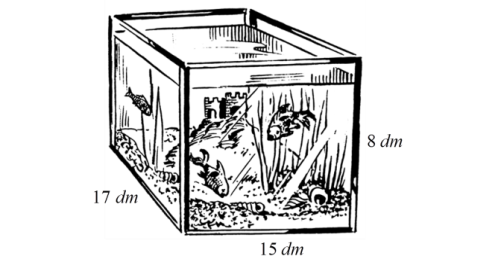 č)   Dolžino telesne diagonale. Rezultat zaokroži na eno decimalko.Akvarij ima obliko kvadra z robovi 8 dm, 15 dm in 17 dm.Približno koliko stekla bi potrebovali za njegovo izdelavo?Največ koliko vode lahko nalijemo vanj?Najmanj kako veliko ponjavo potrebujemo, da pokrijemo odprtino na vrhu?č)   Najmanj kako dolgo palico potrebujemo, da dosežemo najbolj oddaljen       vogal akvarija?Zapiši črko P pred pravilno izjavo in črko N pred napačno. Slednjo tudi ustrezno popravi.		 ______  Kocka je kvader.            ______  Kvader je pravilna štiristrana prizma. ______  Površino enakorobe tristrane piramide sestavljajo štirje skladni                enakostranični trikotniki. ______  Pravilna n-strana piramida ima vse robove enako dolge. ______  Osnovni ploskvi prizme sta vzporedna skladna večkotnika.______  Prostornina piramide je enaka tretjini prostornine prizme, ki ima               enako osnovno ploskev in enako višino.a)  Katera geometrijska telesa sestavljajo »svinčnik« na skici?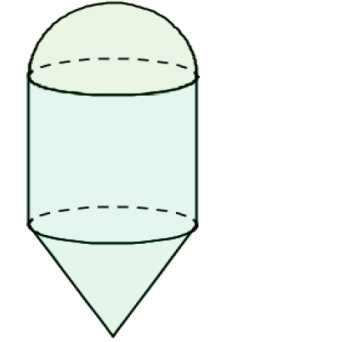 b) * Katere podatke bi potreboval, da bi izračunal prostornino telesa?    __________________________________________________Obkroži črke pred pravilnimi rezultati za telo na sliki.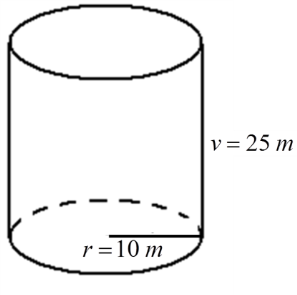 Največ koliko litrov nafte lahko nalijemo v rezervoar v obliki valja, ki ga prikazuje skica?Osnovna ploskev 16 cm visokega stožca ima obseg 24 π cm. (nariši skico)Izračunaj površino tega stožca.Izračunaj prostornino tega stožca.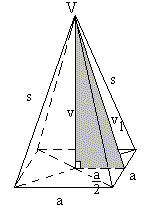 a) Poimenuj geometrijsko telo na sliki.b) Izračunaj površino telesa, če je V = 1568 cm3 in v = 24 cm.Preden oddaš, preglej  vse še enkrat.  Rok oddaje smo rekli je torek, 14. 4. do 17 h, glede na to, da je na ta dan  KD.  a) b)c)č)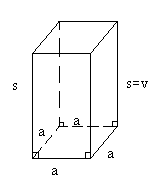 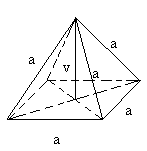 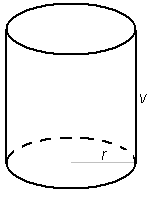 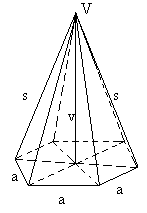 3-strana prizma4-strana piramida Število oglišč Število robov Število ploskev 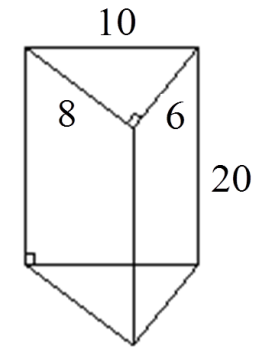 a) Osnovna ploskev meri: b) Plašč telesa meri: c) Površina telesa meri: A –  24 A –  120 A –  480 B –  48 B –  360 B –  528 C –  80C –  480C –  1000